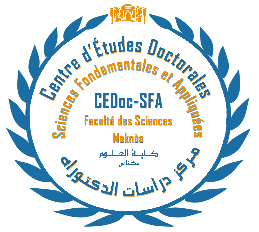 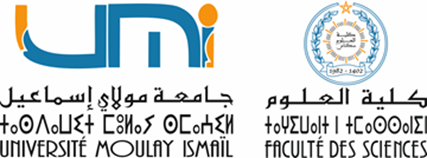 (Doctorat : D3)AUTORISATION DE SOUTENANCENom et Prénom du candidat : ................................................................................ …………………………………Formation Doctorale : ................................................................................ …………………………………………………Vu le rapport d’autorisation de soutenance du directeur de thèse,Vu les rapports établis par les rapporteurs de thèse,Le Doyen de la Faculté des Sciences de Meknès autorise le (la) candidat (e) à soutenir sa thèse En vue de l’obtention du Doctorat,Devant le jury composé de :Signature :Titre de la thèseDiscipline/ SpécialitéNom du Directeur de thèseStructure de RechercheNom du CodirecteurStructure de RechercheNom et PrénomGradeEtablissementQualitéPESPrésidentPES ou PHRapporteurPES ou PHRapporteurPES ou PHRapporteurPES ou PHExaminateurPES ou PHExaminateurPES ou PHDirecteur de thèseLe Doyen